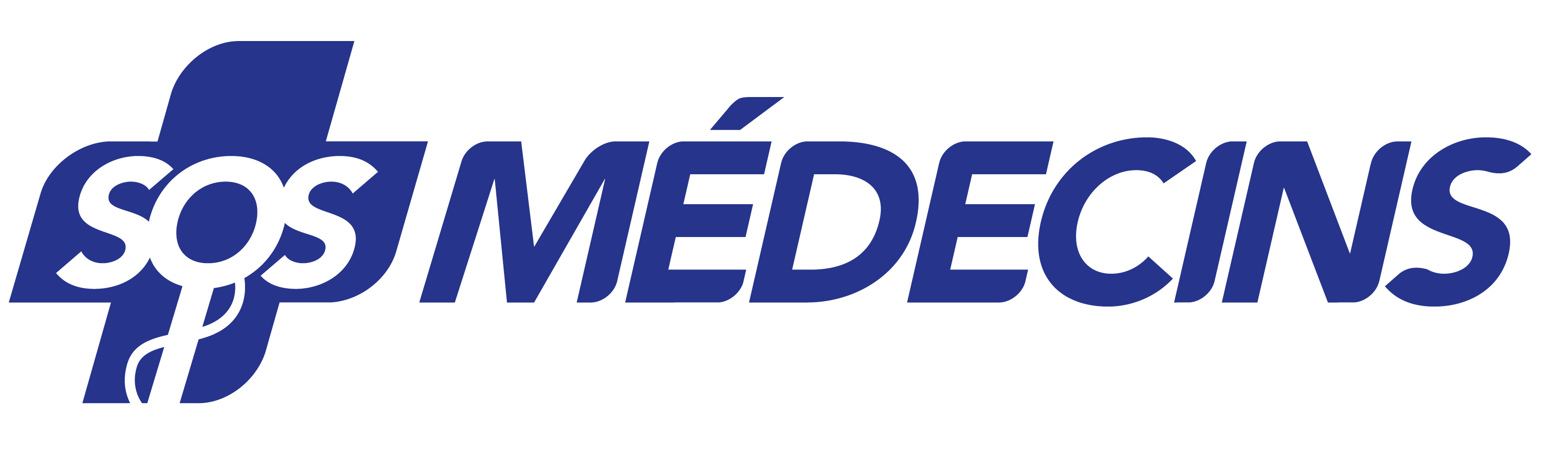 CHAMBERYLe 10 octobre 2018IMPORTANT : SOS Médecins Chambéry déménage bientôt !Toute l’équipe de SOS médecins Chambéry a le plaisir de vous annoncer son déménagement imminent vers des locaux plus grands et plus adaptés ! La demande de soins d’urgence étant toujours plus importante, il nous tenait à cœur de nous réorganiser pour offrir un service plus performant et plus en phase avec les besoins actuels et futurs. Nous aurons donc très prochainement (avant l’hiver) le plaisir de vous accueillir en Consultation dans nos nouveaux locaux situés :Zone des Fontanettes – Immeuble Brick House91, rue Philibert Routin à CHAMBERYNous restons donc dans le quartier de Bissy, non loin de l’actuel Point de Consultation, mais de l’autre côté du Phare, en direction du Cimetière de Charrière-Neuve. L’immeuble est revêtu d’un Parement Briques, juste à côté d’OMNIPHARM. Il est situé le long du Gymnase Ambroise Croizat, et à côté du Complexe Sportif du Mas Barral.En venant de la VRU : Prendre Sortie 15, passer devant l’actuel local, le centre de tri postal, et tourner à gauche au rond-point situé devant le Phare (avenue des Follaz). Remonter toute l’avenue jusqu’au tout nouveau rond-point des Fontanettes et tourner à gauche (Rue Joseph Fontanet). En venant de la ville :On peut soit venir du Comte Vert via Avenue du Général Cartier, puis Rue de Charrière Neuve ou Avenue du Grand ArietazSoit passer par l’Avenue des Chevaliers Tireurs et continuer sur la Rue des Sports, en passant devant le Cimetière et en contournant le Stade.Immeuble de Services « BRICK HOUSE » – Les Fontanettes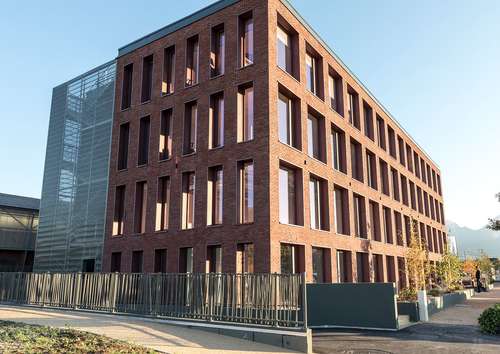 PLAN ACCES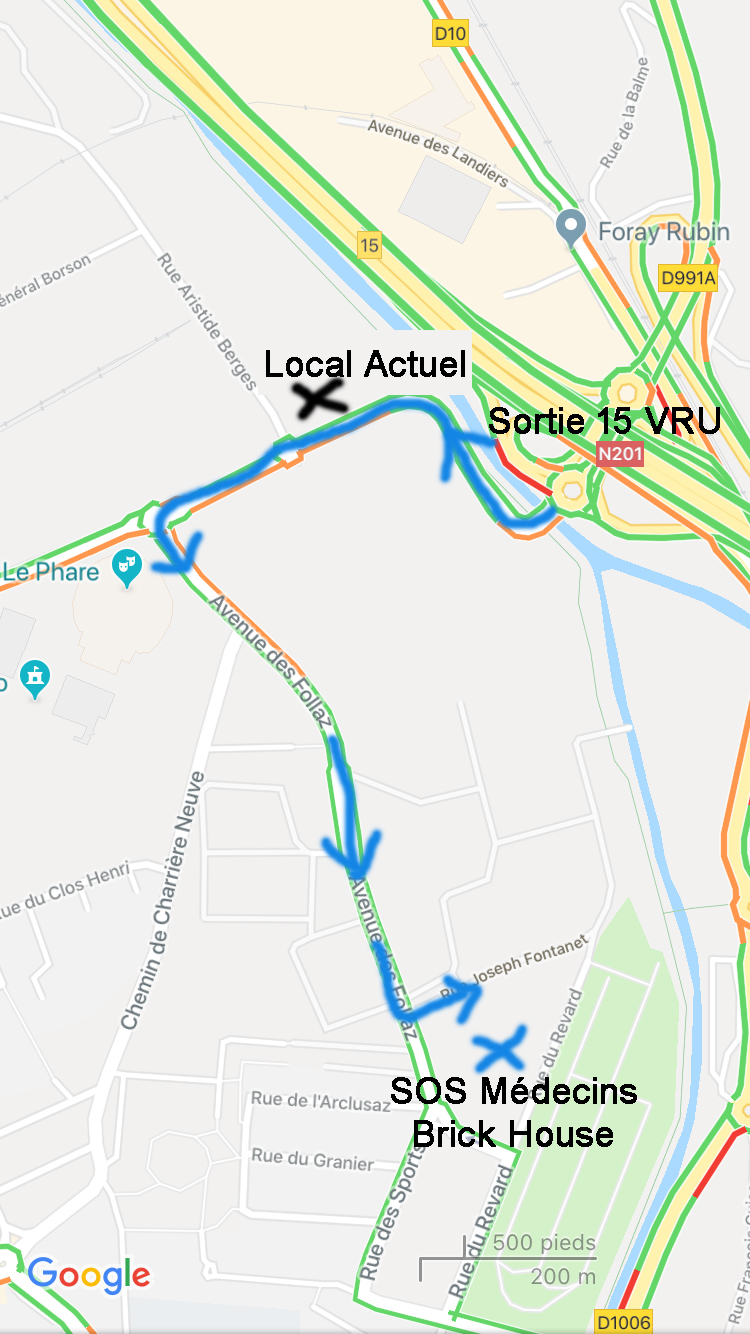 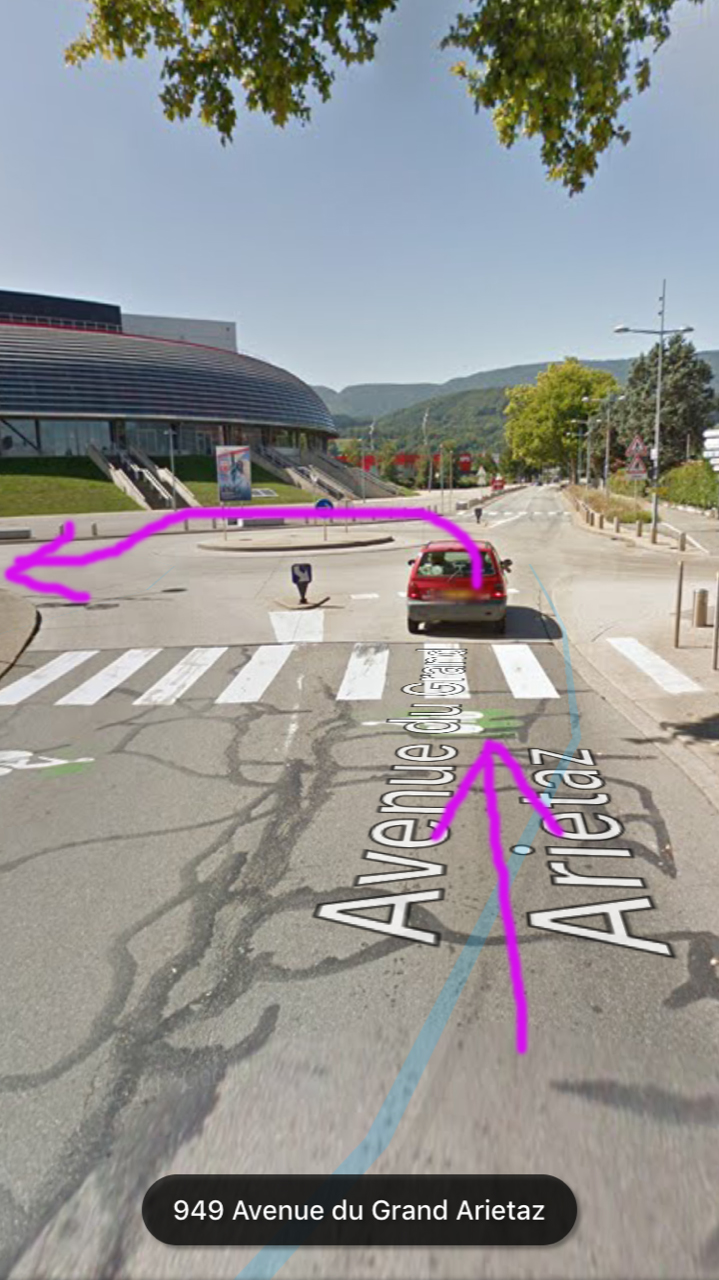 